Администрация Суражского района Брянской областиПОСТАНОВЛЕНИЕот 29 августа  2017 года   № 776                   г. СуражОб утверждении административногорегламента по предоставлениюмуниципальной услуги «Предоставлениегражданам, имеющим трех и более детей,в собственность бесплатно земельныхучастков, находящихся в муниципальнойсобственности, и земельных участков,государственная собственностьна которые не разграничена, на территорииСуражского муниципального района»          В соответствии  с  Федеральным  законом  от  27.07.2010  №  210-ФЗ«Об  организации  предоставления  государственных  и муниципальныхуслуг», Федеральным законом N 131-ФЗ от 06.10.2003 «Об общих принципах организации местного самоуправления в Российской Федерации», Законом Брянской области от 31.01.2017 № 3-З «О бесплатном предоставлении гражданам, имеющим трех и более детей,  в собственность земельных участков в Брянской области»,  постановлением администрации Суражского района Брянской области от 10.11.2014г. №719 «Об утверждении порядка разработки и принятия административных регламентов предоставления муниципальных услуг», администрация Суражского района,П О С Т А Н О В Л Я ЕТ:        1.  Утвердить  прилагаемый  административный регламент по предоставлению муниципальной услуги  «Предоставление гражданам, имеющим трех и более детей, в собственность бесплатно земельных участков, находящихся в муниципальной собственности, и земельных участков, государственная собственность на которые не разграничена, на территории Суражского муниципального района".        2. Комитету по управлению муниципальным имуществом администрации района /Гончаровой Е.В./ обеспечить исполнение настоящего регламента.        3. Данное постановление опубликовать в  информационно - аналитическом бюллетене «Муниципальный вестник Суражского района» и разместить на официальном сайте администрации района в сети Интернет (www.admsur.ru).4.     Настоящее  постановление  вступает в силу после его официального опубликования.5.      Контроль за исполнением настоящего постановления возложить на и.о. первого заместителя главы администрации района Ландик Р.Н.Глава администрацииСуражского района                                          Риваненко В.П.исп. Гончарова Е.В.тел. 2-18-74Приложениек постановлению администрацииСуражского района от 29.08.2017г. № 776АДМИНИСТРАТИВНЫЙ РЕГЛАМЕНТпредоставления муниципальной услуги"Предоставление гражданам, имеющим трехи более детей, в собственность бесплатно земельныхучастков, находящихся в муниципальной собственности,и земельных участков, государственная собственностьна которые не разграничена, на территорииСуражского муниципального района"1. Общие положения1.1. Административный регламент оказания муниципальной услуги по предоставлению гражданам, имеющим трех и более детей, в собственность бесплатно земельных участков для ведения крестьянского(фермерского) хозяйства, или личного подсобного хозяйства, или садоводства, или огородничества и дачного строительства, или животноводства, или под строительство жилого дома, находящихся в муниципальной собственности, и земельных участков, государственная собственность на которые не разграничена (далее - административный регламент), разработан в целях повышения качества и доступности результатов оказания муниципальной услуги по предоставлению гражданам, имеющим трех и более детей, в собственность бесплатно земельных участков для ведения крестьянского(фермерского) хозяйства, или личного подсобного хозяйства, или садоводства, или огородничества и дачного строительства, или животноводства, или под строительство жилого дома, находящихся в муниципальной собственности, и земельных участков, государственная собственность на которые не разграничена (далее - муниципальная услуга), создания комфортных условий для потребителей муниципальной услуги (далее - заявители) и определяет сроки и последовательность предоставления муниципальной услуги.Настоящий административный регламент регулирует отношения, возникающие при предоставлении гражданам, имеющим трех и более детей, в собственность бесплатно земельных участков для ведения крестьянского(фермерского) хозяйства, или личного подсобного хозяйства, или садоводства, или огородничества и дачного строительства, или животноводства, или под строительство жилого дома, находящихся в муниципальной собственности, и земельных участков, государственная собственность на которые не разграничена, и обеспечивает реализацию прав граждан на оформление земельных участков для  ведения крестьянского (фермерского) хозяйства, или личного подсобного хозяйства, или садоводства, или огородничества и дачного строительства, или животноводства, или под строительство жилого дома, предусмотренных Земельным кодексом Российской Федерации, Законом Брянской области "О бесплатном предоставлении гражданам, имеющим трех и более детей, в собственность земельных участков в Брянской области".Муниципальная услуга предоставляется администрацией Суражского района  в лице уполномоченного органа - комитета по управлению муниципальным имуществом администрации района (далее - Комитет).1.2. Заявителями на предоставление муниципальной услуги являются:- многодетные семьи, в которых родился (или был усыновлен) третий ребенок или последующие дети, являющиеся гражданами Российской Федерации;- единственные усыновители третьего ребенка или последующих детей, являющиеся гражданами Российской Федерации.1.3. Юридический и почтовый адрес Комитета– 243500, Брянская обл., г. Сураж, ул. Ленина,  д.40, кабинет 22.1.4. Телефоны Комитета:  (848330) 2-18-74.Электронный адрес Комитета: адрес  E-mail: kumisurazh@yandex.ruОфициальный адрес сайта администрации Суражского района: www.admsur.ru1.5. Информация о порядке оказания муниципальной услуги может предоставляться:- непосредственно специалистами комитета по управлению муниципальным имуществом администрации района и с использованием средств телефонной связи, тел. (848330) 2-18-74;- посредством размещения в информационно-телекоммуникационных сетях общего пользования (в том числе в сети Интернет).2. Стандарт предоставления муниципальной услуги2.1. Наименование муниципальной услуги: "Предоставление гражданам, имеющим трех и более детей, в собственность бесплатно земельных участков, находящихся в муниципальной собственности, и земельных участков, государственная собственность на которые не разграничена, на территории Суражского муниципального района".2.2. Наименование органа исполнительной власти, непосредственно предоставляющего муниципальную услугу: Администрация Суражского района  в лице уполномоченного органа - комитета по управлению муниципальным имуществом администрации района (далее - Комитет).2.3. Результатом предоставления муниципальной услуги является:- постановление  администрации Суражского района о предоставлении в собственность бесплатно земельного участка для ведения крестьянского (фермерского) хозяйства, или личного подсобного хозяйства, или садоводства, или огородничества и дачного строительства, или животноводства, или под строительство жилого дома;- уведомление о невозможности предоставления земельного участка с указанием причин.Процедура предоставления муниципальной услуги завершается путем получения заявителем указанных документов.2.4. Срок исполнения услуги установлен пунктами 3.1.6, 3.2.3, 3.2.4 настоящего административного регламента.2.5. Предоставление муниципальной услуги осуществляется в соответствии с:- Конституцией Российской Федерации;- Земельным кодексом Российской Федерации;- Федеральным законом от 06.10.2003 N 131-ФЗ "Об общих принципах организации местного самоуправления в Российской Федерации";- Законом Брянской области от 31.01.2017 № 3-З «О бесплатном предоставлении гражданам, имеющим трех и более детей,  в собственность земельных участков в Брянской области»;-  Уставом Суражского муниципального района;-Положением о комитете по управлению муниципальным имуществом администрации Суражского района.2.6. Исчерпывающий перечень документов, которые являются необходимыми и обязательными для предоставления муниципальной услуги:1) заявление от имени всей семьи подается одним из родителей (усыновителем) (далее - заявитель).К заявлению (приложение №2 к настоящему регламенту) устанавливаются следующие требования:- в заявлении обязательно должны быть указаны: фамилия, имя, отчество заявителя, обратный адрес, контактный телефон, дата и подпись;- заявление должно быть подписано заявителем;- текст заявления должен поддаваться прочтению;- заявление не должно содержать исправлений, подчисток либо приписок, зачеркнутых слов, а также серьезных повреждений, не позволяющих однозначно истолковывать его содержание;- использование корректирующих средств для исправления в заявлении не допускается.Тексты документов, представляемых для оказания муниципальной услуги, должны быть написаны разборчиво. Фамилии, имена и отчества физических лиц, адреса их мест жительства должны быть написаны полностью;2) копия паспорта заявителя (страницы, удостоверяющие личность гражданина Российской Федерации, регистрацию по месту жительства, семейное положение);3)копия документа, удостоверяющего права (полномочия) представителя, если с заявлением обращается представитель заявителя (заявителей);4) справка о составе семьи, выданная уполномоченным органом;5) копии свидетельств о рождении детей;6) копия документа (копии документов) о семейном положении заявителя.2.7. Основания для приостановления предоставления муниципальной услуги отсутствуют.2.8. Основания для отказа в приеме документов, необходимых для предоставления муниципальной услуги:- не подлежат приему документы, имеющие подчистки либо приписки, зачеркнутые слова и иные не оговоренные в них исправления, документы, исполненные карандашом, а также документы с серьезными повреждениями, не позволяющими однозначно истолковать их содержание;- если с заявлением обратилось ненадлежащее лицо;-при несоблюдении требований, установленных пунктом 2.6 настоящего регламента.2.9. Плата с заявителя за предоставление муниципальной услуги не взимается.2.10. Время ожидания в очереди при подаче запроса о предоставлении муниципальной услуги, при получении документов, консультаций по вопросам оказания муниципальной услуги, информации о процедуре предоставления услуги при личном обращении заявителей не должно превышать 15 минут.2.11. Места предоставления услуги оборудуются всей необходимой офисной мебелью, включая стулья для заявителей, ожидающих своей очереди, пожарно-охранной сигнализацией, информационными стендами.  2.11.1. Требования к обеспечению доступности помещений для инвалидов.В целях обеспечения условий доступности муниципальной услуги для инвалидов территория, прилегающей к зданию, в котором расположен уполномоченный отдел, входы в здание, пути движения, лестницы и пандусы, внутреннее оборудование должны соответствовать требованиям СНиП 35-01-2001 «Доступность зданий и сооружений для маломобильных групп населения»Для инвалидов должны быть обеспечены:-оказание специалистами администрации Суражского района помощи в посадке в транспортное средство и высадке из него перед входом в помещение, в том числе с использованием кресла-коляски;-возможность самостоятельного передвижения  по территории;-сопровождение инвалидов, имеющих стойкие расстройства функции зрения и самостоятельного передвижения, и оказание им помощи;-надлежащее размещение оборудования и носителей информации;-дублирование необходимой для инвалидов звуковой и зрительной информации, а так же надписей, знаков и иной текстовой и графической информации знаками, выполненными рельефно-точечным шрифтом Брайля;-допуск сурдопереводчика и тифлосурдопереводчика;-допуск собаки-проводника при наличии документа, подтверждающего ее специальное обучение;-предоставление, при необходимости, услуги по месту жительства инвалида или в дистанционном режиме;-обеспечение условий доступности для инвалидов по зрению официального сайта в информационно-телекоммуникационной сети «Интернет»;-оказание иной необходимой помощи в преодолении барьеров.2.12. Показатели доступности и качества муниципальной услуги.Показателями качества предоставления муниципальной услуги являются:соблюдение сроков предоставления муниципальной услуги (изложены  пунктами 3.1.6, 3.2.3, 3.2.4 настоящего административного регламента);отсутствие жалоб на действия (бездействие), решения, принятые сотрудниками Комитета.Показателями доступности предоставления муниципальной услуги являются:возможность получения информации о порядке оказания муниципальной услуги путем индивидуального и публичного информирования, в том числе с использованием информационно-телекоммуникационных технологий;соблюдение требований комфортности к местам предоставления муниципальной услуги (изложены в пункте 2.11. настоящего административного регламента).2.13. Сведения о порядке предоставления услуги носят открытый общедоступный характер, предоставляются всем заинтересованным лицам при обращении в Комитет непосредственно в порядке, установленном законодательством РФ.Заявитель вправе получить информацию по вопросам предоставления и исполнения услуги, обратившись в Комитет любыми доступными ему способами - в устном (лично или по телефону) или письменном виде (с помощью обычной почты).Основными требованиями к информированию заинтересованных лиц являются:- достоверность предоставляемой информации;- четкость в изложении информации;- полнота информирования;- наглядность форм предоставляемой информации;- удобство и доступность получения информации;- оперативность предоставления информации.Прием заявлений  осуществляется по адресу: г. Сураж, ул. Ленина, д. 40, кабинет №27,  организуется по следующему графику:Понедельник, вторник, среда, четверг - с 8.30 до 17.45, пятница – с 8.30 до 16.30;перерыв на обед - 13.00 - 14.00;суббота - выходной день;воскресенье - выходной день.3. Состав, последовательность и сроки выполненияадминистративных процедур, требованияк порядку их выполненияПредоставление муниципальной услуги включает в себя следующую последовательность действий:- прием и регистрация заявления о предоставлении земельного участка;- принятие решения о предоставлении испрашиваемого земельного участка либо об отказе в предоставлении данного земельного участка;- подготовка и принятие постановления администрации Суражского района о предоставлении земельного участка для ведения крестьянского (фермерского) хозяйства, или личного подсобного хозяйства, или садоводства, или огородничества и дачного строительства, или животноводства, или под строительство жилого дома;- выдача результата предоставления муниципальной услуги.Блок-схема предоставления муниципальной услуги "Предоставление гражданам, имеющим трех и более детей, в собственность бесплатно земельных участков, находящихся в муниципальной собственности, и земельных участков, государственная собственность на которые не разграничена, на территории Суражского муниципального района" приводится в приложении №1.3.1. Прием и регистрация заявления от лиц,заинтересованных в предоставлении муниципальной услуги3.1.1. Основанием для начала административной процедуры является поступление в администрацию Суражского района письменного заявления о предоставлении земельного участка в собственность бесплатно для  ведения крестьянского(фермерского) хозяйства, или личного подсобного хозяйства, или садоводства, или огородничества и дачного строительства, или животноводства, или под строительство жилого дома  с приложением документов в соответствии с настоящим регламентом.3.1.2. Заявление направляется главой администрации района в Комитет и регистрируется в Комитете в прошитом, пронумерованном и скрепленном соответствующими печатями журнале регистрации заявлений от граждан, имеющих трех и более детей, состоящих на учете, в целях предоставления земельных участков (далее - Журнал). В отметке о регистрации указывается дата и московское время приема заявки (приложение №3 к настоящему регламенту).3.1.3. После получения заявления и прилагаемых к нему документов специалист Комитета осуществляет первичную проверку документов:- соответствие их перечню, указанному в пункте 2.6 настоящего регламента;- документы, удостоверяющие личность заявителя;- тексты документов написаны разборчиво, фамилии, имена и отчества физических лиц, адреса их мест жительства написаны полностью, в документах нет подчисток, приписок, зачеркнутых слов и иных не оговоренных исправлений;- документы не исполнены карандашом.3.1.4. Критерии принятия решения об отказе в приеме документов на рассмотрение:- не подлежат приему документы, имеющие подчистки либо приписки, зачеркнутые слова и иные не оговоренные в них исправления, документы, исполненные карандашом, а также документы с серьезными повреждениями, не позволяющими однозначно истолковать их содержание;- если с заявлением обратилось ненадлежащее лицо;- при несоблюдении требований, установленных пунктом 2.6 настоящего регламента.3.1.5. Результатом административной процедуры является принятие заявления к рассмотрению, формирование пакета документов.3.1.6. После проведения первичной проверки документов специалист Комитета  осуществляет регистрацию заявления, присваивает ему учетный номер и формирует пакет документов для дальнейшей работы.Срок выполнения данной административной процедуры по предоставлению муниципальной услуги составляет один день.3.2. Принятие решения о предоставлении испрашиваемогоземельного участка либо об отказе в предоставленииданного земельного участка3.2.1. Основанием для начала административной процедуры является поступление заявления с пакетом документов в администрацию Суражского района.3.2.2. Специалист Комитета, проверив документы, определяет возможность предоставления земельного участка в соответствии с перечнем сформированных земельных участков (далее - Перечень). Перечень земельных участков включает в себя следующие сведения:- местоположение (адрес) земельного участка;- кадастровый номер, площадь и вид разрешенного использования.3.2.3. В случае если заявителем в заявлении указан конкретный земельный участок, находящийся в Перечне, Комитет в течение 15 рабочих дней готовит проект постановления  администрации Суражского района о бесплатном предоставлении гражданам, имеющим трех и более детей, в собственность земельного участка.В случае если на один земельный участок подано два и более заявлений, решение о предоставлении земельного участка принимается в соответствии с очередностью зарегистрированных в Журнале заявлений. В адрес остальных заявителей в течение 5 рабочих дней направляется уведомление о невозможности предоставления данного земельного участка. В этом случае их заявления рассматриваются в соответствии с пунктом 3.2.4.3.2.4. В случае если Заявителем в заявлении не указан конкретный земельный участок, уполномоченным органом в течение 7 рабочих дней Заявителю направляется уведомление с предложением о предоставлении земельного участка из имеющихся в Перечне в порядке начала нумерации земельных участков.Заявитель в течение 7 дней с момента получения уведомления обязан направить в Комитет письменное заявление о своем согласии на предоставление либо об отказе в предоставлении конкретного земельного участка. В случае если Заявитель дважды отказался от предложенных в собственность бесплатно различных земельных участков, очередность Заявителя определяется от даты второго отказа, указанной в заявлении.В случае если Заявитель, надлежаще уведомленный, в течение 7 дней со дня получения уведомления не обратился в Комитет, этот земельный участок может быть предложен следующему по очереди Заявителю. При этом Заявителю в течение 5 дней направляется уведомление об этом с предложением иного земельного участка из имеющихся в Перечне в порядке начала нумерации земельных участков. В случае если и второй раз Заявитель не обратился в Комитет, его очередность определяется по истечении 7 дней от даты получения уведомления.Комитет при получении ответа в течение 7 рабочих дней после его регистрации принимает решение о предоставлении земельного участка.Результатом административной процедуры является принятие постановления  администрации Суражского района о бесплатном предоставлении земельного участка в общую долевую собственность в равных долях гражданам, имеющим трех и более детей.3.3. Выдача результата предоставления муниципальной услуги3.3.1. Основанием для начала административной процедуры является поступление зарегистрированного постановления администрации Суражского района в Комитет.3.3.2. Постановление администрации Суражского района в количестве экземпляров, соответствующем количеству участников общей долевой собственности, сотрудник Комитета выдает заявителю или его законному представителю.Получение результата заявителем фиксируется в журнале учета выдачи постановлений путем указания получателем своих имени, фамилии, отчества и даты получения постановления.3.3.3. Уведомление о невозможности предоставления земельного участка для ведения крестьянского(фермерского) хозяйства, или личного подсобного хозяйства, или садоводства, или огородничества и дачного строительства, или животноводства, или под строительство жилого дома  с указанием причин отказа специалист Комитета направляет почтовой связью заявителю по адресу, указанному в заявлении на предоставление муниципальной услуги.4. Формы контроля за исполнениемадминистративного регламента4.1. Текущий контроль за соблюдением последовательности действий, определенных административными процедурами по предоставлению муниципальной услуги, и принятием решений осуществляется должностными лицами, ответственными за организацию работы по предоставлению услуги.Персональная ответственность специалистов закрепляется в их должностных инструкциях в соответствии с требованиями законодательства.4.2. Текущий контроль осуществляется путем проведения должностным лицом, ответственным за организацию работы по предоставлению услуги, проверок соблюдения и исполнения специалистами положений административного регламента, иных нормативных правовых актов Российской Федерации, Брянской области и  администрации Суражского района.Контроль за полнотой и качеством предоставления услуги включает в себя проведение проверок, выявление и устранение нарушений прав заявителей, рассмотрение, принятие решений и подготовку ответов на обращения заявителей, содержащих жалобы на решения, действия (бездействие) должностных лиц.Показателями качества предоставления услуги гражданам являются:- соблюдение сроков предоставления услуги, установленных настоящим регламентом;- отсутствие обоснованных жалоб на нарушение положений настоящего регламента.4.3. По результатам проведенных проверок в случае выявления нарушений прав заявителей осуществляется привлечение виновных лиц к ответственности в соответствии с законодательством Российской Федерации.5. Досудебный (внесудебный) порядок обжалования решенийи действий (бездействия) органа местного самоуправления,предоставляющего муниципальную услугу,а также должностных лиц, муниципальных служащих5.1. Решение об отказе в предоставлении муниципальной услуги может быть оспорено в установленном законодательством судебном порядке.Заявитель имеет право на досудебное обжалование действий (бездействия) и решений, осуществленных (принятых) должностными лицами в ходе выполнения муниципальной услуги.5.2. Заявитель может сообщить о нарушении порядка оказания муниципальной услуги, установленного административным регламентом, порядка рассмотрения обращений, в необоснованном отказе в рассмотрении обращений.5.3. Если текст жалобы не поддается прочтению, ответ на жалобу не дается, о чем сообщается заявителю, направившему жалобу, в письменном виде, если его почтовый адрес поддается прочтению.Если в жалобе содержится вопрос, на который заявителю неоднократно давались письменные ответы по существу в связи с ранее направляемыми жалобами, и при этом в жалобе не приводятся новые доводы или обстоятельства, уполномоченное должностное лицо вправе принять решение о безосновательности очередного обращения и прекращении переписки с заявителем по данному вопросу при условии, что указанная жалоба и ранее направляемые жалобы рассматривались. О данном решении уведомляется заявитель, направивший жалобу, в письменном виде.5.4. Основанием для начала досудебного (внесудебного) обжалования является поступление жалобы, поступившей лично от заявителя, направленной в виде почтового отправления или по электронной почте.5.5. Граждане имеют право получить, а должностные лица органа местного самоуправления обязаны им предоставить возможность ознакомиться с документами и материалами, непосредственно затрагивающими их права и свободы, если нет установленных федеральным законом ограничений на информацию, содержащуюся в этих документах и материалах.5.6. Поступившая жалоба подлежит рассмотрению в течение 15 рабочих дней со дня ее регистрации. В случае обжалования отказа в приеме документов у Заявителя либо в исправлении допущенных опечаток и ошибок или в случае обжалования установленного срока таких исправлений - в течение 5 рабочих дней со дня ее регистрации.5.7. По результатам рассмотрения жалобы на действия (бездействие) и решения, осуществляемые (принимаемые) в ходе исполнения муниципальной услуги, вышестоящее должностное лицо:- признает правомерными действия (бездействие) и решения в ходе исполнения муниципальной услуги;- признает действия (бездействие) и решения неправомерными и определяет меры, которые должны быть приняты с целью устранения допущенных нарушений.Если в результате рассмотрения жалобы доводы заявителя признаны обоснованными, принимается решение о привлечении к ответственности лиц, допустивших нарушение требований административного регламента, в соответствии с действующим законодательством.Споры, связанные с действиями (бездействием) должностных лиц и решениями Комитета, осуществляемыми (принимаемыми) в ходе исполнения муниципальной услуги, разрешаются в судебном порядке в соответствии с законодательством Российской Федерации. Сроки обжалования, правила подведомственности и подсудности устанавливаются процессуальным законодательством Российской Федерации.Приложение №1к административному регламенту"Предоставление гражданам, имеющимтрех и более детей, в собственностьбесплатно земельных участков, находящихсяв муниципальной собственности, и земельныхучастков, государственная собственностьна которые не разграничена, на территорииСуражского муниципального района",утвержденному постановлением администрации Суражского района                                                                                            от  29.08.2017г. № 776Блок-схема предоставления муниципальной услуги«Предоставление многодетным семьям в собственность бесплатно земельных участков, находящихся в муниципальной собственности, и земельных участков, государственная собственность на которые не разграничена, на территории Суражского муниципального района»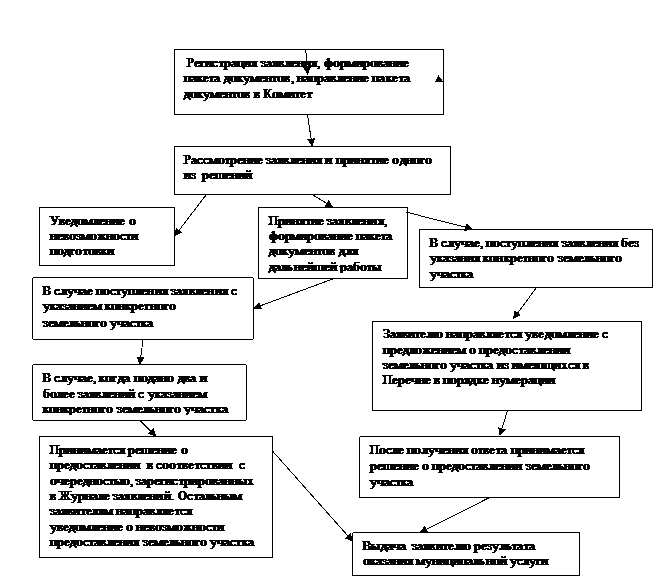 Приложение №2к административному регламенту"Предоставление гражданам, имеющимтрех и более детей, в собственностьбесплатно земельных участков, находящихсяв муниципальной собственности, и земельныхучастков, государственная собственностьна которые не разграничена, на территорииСуражского муниципального района",                                                         утвержденному постановлением                                                            администрации Суражского района                                               от 29 августа  2017г. №   776Главе администрации Суражского района                                                          .от _____________________________________________                    (фамилия, имя, отчество гражданина)дата рождения __________________________________гражданство ____________________, пол____________документ, удостоверяющий личность:______________ _______________________________________________серия __________________ номер_________________ выдан___________________________ «___»________годаадрес регистрации по месту жительства______________________________________________________________________________________________адрес фактического места жительства__________________________________________________________________________________________________контактный телефон ____________________заявлениео предоставлении земельного участка в собственность  в соответствии с Законом Брянской области  «О бесплатном предоставлении гражданам, имеющим трех и более детей, в собственность земельных участков в Брянской области»Прошу предоставить моей семье земельный участок с кадастровым номером ______________________, площадью ___________кв.м, расположенный по адресу:  _____________________________________________________ в собственность  бесплатно для___________________________________________________________________ (указать одну из целей использования земельного участка для данной категории лиц: для ведения крестьянского (фермерского) хозяйства, или садоводства, или огородничества и дачного строительства, или животноводства, или под строительство жилого дома)_____________________________________ (подпись, фамилия и инициалы заявителя)Дата и время представления  заявленияв администрацию Суражского района: ____ч.______мин.«___»__________ ____г.(должность, фамилия, инициалы лица, принявшего заявление, его подпись).Приложение:1.Копия паспорта Заявителя (страницы, удостоверяющие личность гражданина РФ, регистрацию по месту жительства, семейное положение).2. Справка о составе семьи.3.Копии свидетельств о рождении детей.4.Копия документа (копии документов) о семейном положении.                Приложение №3к административному регламенту"Предоставление гражданам, имеющимтрех и более детей, в собственностьбесплатно земельных участков, находящихсяв муниципальной собственности, и земельныхучастков, государственная собственностьна которые не разграничена, на территорииСуражского муниципального района",утвержденному постановлениемадминистрации Суражского районаот  29 августа 2017 года №  776ЖУРНАЛрегистрации заявлений от граждан,имеющих трех и более детей, состоящихна учете, в целях предоставления земельных участковNп/пДата и время приема заявленияФамилия, имя, отчество заявителяАдрес места жительства заявителяПримечание